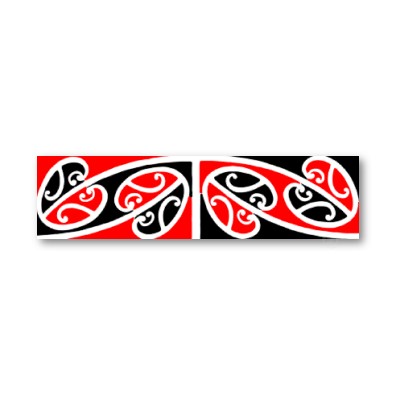 Rua tekau ma tahi	(2x10) +         	  	  21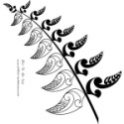 Rua tekau ma rua	(2x10) +            	  22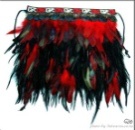 _______________________________________________toru tekau	3x	                                                 30wha tekau	4x	                                                 40rima tekau	5x	                                                 50ono tekau	6x	                                                 60whitu tekau	7x	                                                 70waru tekau	8x	                                                 80iwa tekau	      9x	                                                                                           9090kotahi rua    10x	                                                 10100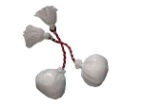 